Oakwood Infant and Nursery School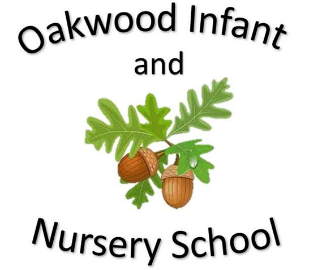 Senior Information Risk Owner(OAK080/12/2021)School Mission StatementAt Oakwood Infant and Nursery School we provide a safe, healthy, happy and creative learning environment for everyone, through high expectations and mutual respect.We are all stars, watch us shine.Reviewed: 8.12.2020Approved: 8.12.2020To be reviewed: 8.12.2021 © Oakwood Infant and Nursery School 2020This document contains confidential information that is the property of Oakwood Infant and Nursery School. It is intended only for the person to whom it is addressed. If you are not the intended recipient, you are not authorised to read, print, retain, copy, disseminate, distribute, or use this document or any part thereof.The role of the SIRO is to take ownership of the school’s information risk policy, act as an advocate for information risk, and provide advice to the Board of Governors in regard to information risk.The aim is to ensure that the approach to information risk management:Takes full advantage of existing responsibility structures where these are fit for this purposeAssociates tasks with appropriate management levels;Avoids unnecessary impacts on day to day activities of the school;Ensures that all the necessary activities are discharged in an efficient, effective, accountable and visible mannerResponsibilities of the SIRO may be in addition to other job responsibilities and to avoid confusion should be identified clearly within the role-holder’s job description.The SIRO’s responsibilities can be summarised as:Leading and fostering a culture that values, protects and uses information for the success of the school and benefit of the staff and pupilsOwning the school‘s overall information risk policy and risk assessment processes and ensuring they are implemented consistently. Advising on the information risk aspects of his/her statement on internal controlsOwning the school’s information incident management frameworkOrganisations are required to ensure their appointed SIRO possesses the necessary knowledge and skills to undertake their role effectively and to provide periodic evidenced statements of information assurance to the school governors.  The SIRO should undertake information risk management training at least annually to be able to demonstrate their skills and capabilities are up to date and relevant to the needs of the organisation.The following table describes the functions and responsibilities that are appropriate to the school SIRO in greater detail.Lead and foster a culture that values, protects and uses information for the success of the school Responsibilities:to ensure the school has a plan to achieve and monitor the right information governance across the schoolto take visible steps to support and participate in that plan (including completing own training)to maintain sufficient knowledge and experience of the school’s business goals withparticular emphasis on the use of and dependency upon internal and external information assetsto ensure the Organisation has Information Asset Owners (IAOs) who understand their roles and are supported by the information risk management specialists that they needto initiate and oversee an information risk awareness / training programme to ensure that good information governance assurance practice is shared within the schoolOwn the school’s overall information risk policy and risk assessment processes and ensure they are implemented consistently by Information Asset Owners (IAOs) Responsibilities:to act as the focal point for information risk management in the school including resolution of any risk issues raised by Information Asset Owners to develop and implement an Information Governance Information Risk Policy that is appropriate to all departments of the school and their uses of information setting out how compliance will be monitoredto review all key information risks of the school on a quarterly basis and ensure thatmitigation plans are robustto ensure that Information Governance Policy, information risk management method and standards are documented, applied and maintained consistently throughout the school’s information governance risk assessment and management frameworkto understand the information risks faced by the school and its business partners ensuring that they are addressed, and that they inform decisions, including outsourcingto ensure that information risk assessment and mitigating actions taken benefit from an adequate level of independent scrutinyOwn the school’s information incident management frameworkResponsibilities:to ensure that the school has implemented an effective information incident management and response capability that supports the sharing of lessons learnedto ensure that there is a considered and agreed Information Governance incident response and communications plan available, including the reporting of ‘perceived’ or ‘actual’ Information Governance Incidentsto ensure that the school’s management, investigation and reporting of Information Governance Incidents conforms to regulatory guidance and does not conflict with the school’s policies and procedures for non-Information Governance Incidents